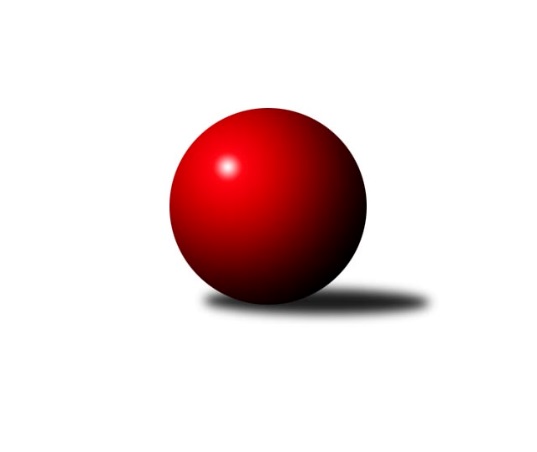 Č.18Ročník 2023/2024	10.3.2024Nejlepšího výkonu v tomto kole: 2816 dosáhlo družstvo: SKK Ostrava ˝A˝Severomoravská divize 2023/2024Výsledky 18. kolaSouhrnný přehled výsledků:TJ Michálkovice ˝A˝	- Sokol Přemyslovice ˝B˝	3:5	2417:2439	6.0:6.0	9.3.TJ Sokol Sedlnice ˝A˝	- TJ Prostějov ˝A˝	7:1	2598:2476	8.0:4.0	9.3.TJ Sokol Bohumín ˝B˝	- TJ Horní Benešov ˝B˝	2.5:5.5	2485:2516	6.0:6.0	9.3.TJ Odry ˝B˝	- SKK Ostrava ˝A˝	2:6	2695:2816	6.0:6.0	9.3.KK Šumperk ˝B˝	- TJ Tatran Litovel ˝A˝	2:6	2693:2799	3.0:9.0	9.3.TJ Sokol Dobroslavice ˝A˝	- SKK Jeseník ˝A˝		dohrávka		8.4.SKK Ostrava ˝A˝	- TJ Sokol Bohumín ˝B˝	7:1	2402:2235	9.5:2.5	7.3.Tabulka družstev:	1.	TJ Tatran Litovel ˝A˝	18	15	2	1	100.0 : 44.0 	126.5 : 89.5 	 2641	32	2.	SKK Ostrava ˝A˝	18	12	1	5	83.0 : 61.0 	118.0 : 98.0 	 2570	25	3.	TJ Prostějov ˝A˝	17	11	1	5	80.5 : 55.5 	114.0 : 90.0 	 2607	23	4.	SKK Jeseník ˝A˝	17	10	2	5	80.5 : 55.5 	109.5 : 94.5 	 2632	22	5.	TJ Horní Benešov ˝B˝	18	9	1	8	77.5 : 66.5 	110.0 : 106.0 	 2598	19	6.	TJ Odry ˝B˝	18	9	0	9	73.0 : 71.0 	113.5 : 102.5 	 2567	18	7.	TJ Sokol Sedlnice ˝A˝	18	8	0	10	74.0 : 70.0 	113.0 : 103.0 	 2566	16	8.	TJ Sokol Bohumín ˝B˝	18	6	1	11	53.0 : 91.0 	97.5 : 118.5 	 2462	13	9.	Sokol Přemyslovice ˝B˝	17	6	0	11	53.5 : 82.5 	96.0 : 108.0 	 2536	12	10.	TJ Sokol Dobroslavice ˝A˝	16	5	0	11	47.5 : 80.5 	74.5 : 117.5 	 2497	10	11.	TJ Michálkovice ˝A˝	17	5	0	12	59.0 : 77.0 	99.0 : 105.0 	 2586	10	12.	KK Šumperk ˝B˝	16	4	0	12	50.5 : 77.5 	76.5 : 115.5 	 2527	8Podrobné výsledky kola:	 TJ Michálkovice ˝A˝	2417	3:5	2439	Sokol Přemyslovice ˝B˝	Martin Ščerba	 	 209 	 202 		411 	 1:1 	 416 	 	216 	 200		Miroslav Ondrouch	Michal Zych	 	 221 	 184 		405 	 1:1 	 406 	 	186 	 220		Jiří Kankovský	Petr Řepecký	 	 200 	 217 		417 	 2:0 	 391 	 	192 	 199		Milan Smékal	Jiří Řepecký	 	 194 	 179 		373 	 0:2 	 432 	 	216 	 216		Lukáš Vybíral	Josef Linhart	 	 206 	 198 		404 	 1:1 	 402 	 	208 	 194		Ondřej Smékal	Petr Řepecký	 	 213 	 194 		407 	 1:1 	 392 	 	193 	 199		Karel Meisselrozhodčí: Lenka RaabováNejlepší výkon utkání: 432 - Lukáš Vybíral	 TJ Sokol Sedlnice ˝A˝	2598	7:1	2476	TJ Prostějov ˝A˝	Jan Stuchlík	 	 217 	 217 		434 	 1:1 	 442 	 	229 	 213		Aleš Čapka	Michaela Tobolová	 	 205 	 222 		427 	 1:1 	 416 	 	212 	 204		Jan Pernica	Miroslav Mikulský	 	 222 	 217 		439 	 1:1 	 427 	 	198 	 229		Bronislav Diviš	Rostislav Kletenský	 	 227 	 206 		433 	 1:1 	 409 	 	197 	 212		Max Trunečka	Ladislav Petr	 	 229 	 201 		430 	 2:0 	 392 	 	200 	 192		Karel Zubalík	Milan Janyška	 	 219 	 216 		435 	 2:0 	 390 	 	217 	 173		Václav Kovaříkrozhodčí: Michaela TobolováNejlepší výkon utkání: 442 - Aleš Čapka	 TJ Sokol Bohumín ˝B˝	2485	2.5:5.5	2516	TJ Horní Benešov ˝B˝	René Světlík	 	 183 	 193 		376 	 0:2 	 444 	 	221 	 223		Jan Fadrný	Vladimír Sládek	 	 173 	 208 		381 	 1:1 	 381 	 	188 	 193		Josef Matušek	Libor Krajčí	 	 231 	 190 		421 	 1:1 	 440 	 	221 	 219		Miloslav Petrů	Štefan Dendis	 	 213 	 215 		428 	 1:1 	 418 	 	218 	 200		Eva Zdražilová	Lada Péli	 	 229 	 257 		486 	 2:0 	 391 	 	190 	 201		Jakub Dankovič	Roman Honl	 	 221 	 172 		393 	 1:1 	 442 	 	208 	 234		Jan Janákrozhodčí: Štefan DendisNejlepší výkon utkání: 486 - Lada Péli	 TJ Odry ˝B˝	2695	2:6	2816	SKK Ostrava ˝A˝	Jana Frydrychová	 	 227 	 247 		474 	 2:0 	 428 	 	205 	 223		Jan Pavlosek	Jiří Madecký	 	 211 	 260 		471 	 1:1 	 509 	 	259 	 250		Vladimír Korta	Daniel Malina	 	 218 	 230 		448 	 2:0 	 424 	 	216 	 208		Miroslav Pytel	Karel Šnajdárek	 	 238 	 186 		424 	 1:1 	 499 	 	231 	 268		Jiří Trnka	Veronika Ovšáková	 	 222 	 211 		433 	 0:2 	 468 	 	228 	 240		Michal Blinka	Stanislava Ovšáková	 	 207 	 238 		445 	 0:2 	 488 	 	246 	 242		Miroslav Složilrozhodčí:  Vedoucí družstevNejlepší výkon utkání: 509 - Vladimír Korta	 KK Šumperk ˝B˝	2693	2:6	2799	TJ Tatran Litovel ˝A˝	Patrik Vémola	 	 240 	 221 		461 	 1:1 	 434 	 	206 	 228		Petr Axmann	Adam Bělaška	 	 211 	 204 		415 	 0:2 	 476 	 	254 	 222		Stanislav Brosinger	Milan Vymazal	 	 232 	 259 		491 	 1:1 	 459 	 	244 	 215		Jiří Čamek	Miroslav Smrčka	 	 236 	 205 		441 	 0:2 	 464 	 	246 	 218		Miroslav Sigmund	René Kaňák	 	 188 	 254 		442 	 1:1 	 481 	 	239 	 242		Miroslav Talášek	Aleš Merta	 	 206 	 237 		443 	 0:2 	 485 	 	242 	 243		Kamil Axmannrozhodčí:  Vedoucí družstevNejlepší výkon utkání: 491 - Milan Vymazal	 SKK Ostrava ˝A˝	2402	7:1	2235	TJ Sokol Bohumín ˝B˝	Radek Foltýn	 	 197 	 143 		340 	 0.5:1.5 	 385 	 	197 	 188		Vladimír Sládek	Jiří Trnka	 	 210 	 210 		420 	 2:0 	 384 	 	199 	 185		Roman Honl	Miroslav Pytel	 	 190 	 208 		398 	 2:0 	 352 	 	164 	 188		Štefan Dendis	Vladimír Korta	 	 206 	 220 		426 	 2:0 	 358 	 	182 	 176		René Světlík	Michal Blinka	 	 211 	 207 		418 	 2:0 	 371 	 	193 	 178		Pavlína Krayzelová	Miroslav Složil	 	 190 	 210 		400 	 1:1 	 385 	 	203 	 182		Lada Pélirozhodčí:  Vedoucí družstevNejlepší výkon utkání: 426 - Vladimír KortaPořadí jednotlivců:	jméno hráče	družstvo	celkem	plné	dorážka	chyby	poměr kuž.	Maximum	1.	Michal Smejkal 	SKK Jeseník ˝A˝	464.60	310.1	154.5	2.7	8/8	(538)	2.	Miroslav Sigmund 	TJ Tatran Litovel ˝A˝	457.11	309.2	147.9	5.7	8/10	(493)	3.	Jiří Čamek 	TJ Tatran Litovel ˝A˝	454.31	306.4	147.9	4.3	8/10	(520)	4.	Kamil Axmann 	TJ Tatran Litovel ˝A˝	452.47	303.3	149.2	3.4	10/10	(505)	5.	Jaroslav Sedlář 	KK Šumperk ˝B˝	450.25	304.8	145.4	3.9	6/8	(493)	6.	Michaela Tobolová 	TJ Sokol Sedlnice ˝A˝	448.60	301.9	146.8	2.9	6/9	(509)	7.	Miloslav Petrů 	TJ Horní Benešov ˝B˝	448.54	301.4	147.1	4.8	9/9	(520)	8.	Bronislav Diviš 	TJ Prostějov ˝A˝	447.30	307.5	139.8	5.0	8/9	(515)	9.	Stanislava Ovšáková 	TJ Odry ˝B˝	446.86	299.8	147.1	4.4	8/9	(509)	10.	Rostislav Kletenský 	TJ Sokol Sedlnice ˝A˝	444.97	302.0	143.0	4.8	8/9	(481)	11.	Jiří Trnka 	SKK Ostrava ˝A˝	444.35	303.6	140.8	5.0	9/9	(499)	12.	Michal Zych 	TJ Michálkovice ˝A˝	444.00	303.9	140.1	6.2	10/10	(493)	13.	Michal Blinka 	SKK Ostrava ˝A˝	443.40	299.4	144.0	3.6	9/9	(476)	14.	Vladimír Korta 	SKK Ostrava ˝A˝	443.25	302.3	140.9	4.2	9/9	(509)	15.	Milan Janyška 	TJ Sokol Sedlnice ˝A˝	442.09	302.5	139.6	3.1	9/9	(486)	16.	Jan Pernica 	TJ Prostějov ˝A˝	441.93	307.1	134.9	4.8	9/9	(510)	17.	Michal Oščádal 	Sokol Přemyslovice ˝B˝	441.83	299.4	142.5	5.2	8/10	(477)	18.	Josef Linhart 	TJ Michálkovice ˝A˝	440.46	305.9	134.6	4.6	9/10	(476)	19.	Miroslav Mikulský 	TJ Sokol Sedlnice ˝A˝	439.00	297.3	141.7	5.7	6/9	(471)	20.	Miroslav Znojil 	TJ Prostějov ˝A˝	438.75	300.7	138.1	5.3	8/9	(518)	21.	Martin Ščerba 	TJ Michálkovice ˝A˝	438.16	301.7	136.4	5.2	10/10	(475)	22.	Petr Brablec 	TJ Sokol Dobroslavice ˝A˝	437.88	294.7	143.2	5.7	6/9	(495)	23.	Jaromíra Smejkalová 	SKK Jeseník ˝A˝	437.08	298.0	139.1	5.0	7/8	(505)	24.	Miroslav Talášek 	TJ Tatran Litovel ˝A˝	436.30	301.5	134.8	5.1	10/10	(487)	25.	Eva Zdražilová 	TJ Horní Benešov ˝B˝	436.00	304.0	132.0	6.4	7/9	(489)	26.	Lada Péli 	TJ Sokol Bohumín ˝B˝	435.53	297.0	138.5	3.7	7/9	(486)	27.	Karel Šnajdárek 	TJ Odry ˝B˝	435.01	299.1	135.9	6.6	8/9	(484)	28.	Jan Stuchlík 	TJ Sokol Sedlnice ˝A˝	434.85	300.1	134.7	5.1	7/9	(484)	29.	Jiří Řepecký 	TJ Michálkovice ˝A˝	433.25	296.7	136.6	6.5	10/10	(478)	30.	František Baleka 	TJ Tatran Litovel ˝A˝	433.06	297.0	136.1	6.2	7/10	(467)	31.	Jana Frydrychová 	TJ Odry ˝B˝	432.89	301.4	131.5	6.5	8/9	(494)	32.	Jan Janák 	TJ Horní Benešov ˝B˝	432.64	298.1	134.5	8.5	6/9	(473)	33.	Václav Kovařík 	TJ Prostějov ˝A˝	431.73	297.6	134.1	4.8	9/9	(486)	34.	Libor Krajčí 	TJ Sokol Bohumín ˝B˝	430.89	298.3	132.6	7.3	8/9	(459)	35.	Aleš Čapka 	TJ Prostějov ˝A˝	430.39	297.2	133.2	6.6	8/9	(489)	36.	Max Trunečka 	TJ Prostějov ˝A˝	430.12	295.7	134.4	5.9	9/9	(498)	37.	Josef Matušek 	TJ Horní Benešov ˝B˝	430.08	300.2	129.9	8.5	9/9	(522)	38.	Miroslav Vala 	SKK Jeseník ˝A˝	430.00	296.9	133.1	6.0	8/8	(493)	39.	Patrik Vémola 	KK Šumperk ˝B˝	429.87	296.0	133.8	5.8	7/8	(515)	40.	Jakub Dankovič 	TJ Horní Benešov ˝B˝	428.43	300.5	128.0	7.2	9/9	(511)	41.	Miroslav Složil 	SKK Ostrava ˝A˝	428.10	293.3	134.8	4.9	9/9	(488)	42.	Stanislav Brosinger 	TJ Tatran Litovel ˝A˝	427.27	296.4	130.9	6.1	9/10	(476)	43.	Jan Ščerba 	TJ Michálkovice ˝A˝	427.11	298.9	128.2	8.9	7/10	(464)	44.	Václav Smejkal 	SKK Jeseník ˝A˝	426.93	294.3	132.7	5.9	8/8	(480)	45.	Jiří Madecký 	TJ Odry ˝B˝	426.29	298.5	127.8	8.3	7/9	(471)	46.	Karel Ridl 	TJ Sokol Dobroslavice ˝A˝	426.11	292.0	134.1	5.9	8/9	(484)	47.	Aleš Merta 	KK Šumperk ˝B˝	424.45	295.8	128.6	7.9	6/8	(489)	48.	Karel Meissel 	Sokol Přemyslovice ˝B˝	423.61	296.1	127.5	8.4	9/10	(473)	49.	Miroslav Smrčka 	KK Šumperk ˝B˝	423.46	284.3	139.1	5.9	7/8	(472)	50.	Adam Vejmola 	KK Šumperk ˝B˝	423.17	294.2	129.0	8.3	6/8	(491)	51.	Lumír Kocián 	TJ Sokol Dobroslavice ˝A˝	423.13	296.5	126.6	8.4	8/9	(461)	52.	Václav Rábl 	TJ Sokol Dobroslavice ˝A˝	420.29	295.2	125.0	6.2	9/9	(463)	53.	Miroslav Pytel 	SKK Ostrava ˝A˝	420.06	293.6	126.5	8.8	8/9	(453)	54.	Jiří Kankovský 	Sokol Přemyslovice ˝B˝	416.42	297.0	119.5	10.3	8/10	(495)	55.	Miroslav Ondrouch 	Sokol Přemyslovice ˝B˝	415.08	296.8	118.3	7.6	9/10	(465)	56.	Milan Vymazal 	KK Šumperk ˝B˝	415.05	291.9	123.1	9.3	8/8	(491)	57.	Daniel Malina 	TJ Odry ˝B˝	414.90	299.9	115.0	9.3	7/9	(478)	58.	Stanislav Ovšák 	TJ Odry ˝B˝	413.10	289.5	123.6	7.8	6/9	(495)	59.	Ladislav Petr 	TJ Sokol Sedlnice ˝A˝	411.07	292.4	118.6	10.3	8/9	(458)	60.	Štefan Dendis 	TJ Sokol Bohumín ˝B˝	410.83	282.5	128.3	8.1	8/9	(471)	61.	Petr Řepecký 	TJ Michálkovice ˝A˝	409.65	292.9	116.7	9.7	9/10	(449)	62.	Ondřej Smékal 	Sokol Přemyslovice ˝B˝	409.40	284.3	125.1	9.2	8/10	(457)	63.	Radek Foltýn 	SKK Ostrava ˝A˝	405.12	283.3	121.8	7.4	6/9	(417)	64.	Milan Smékal 	Sokol Přemyslovice ˝B˝	399.00	283.8	115.3	9.1	8/10	(430)	65.	Karel Kuchař 	TJ Sokol Dobroslavice ˝A˝	397.63	279.3	118.3	8.0	9/9	(426)	66.	Vladimír Sládek 	TJ Sokol Bohumín ˝B˝	386.66	278.6	108.0	10.1	7/9	(427)		Michal Klich 	TJ Horní Benešov ˝B˝	473.00	324.0	149.0	3.0	1/9	(473)		Veronika Ovšáková 	TJ Odry ˝B˝	468.63	321.0	147.6	4.9	1/9	(504)		Vendula Chovancová 	TJ Odry ˝B˝	468.33	315.0	153.3	3.3	3/9	(485)		Jakub Mokoš 	TJ Tatran Litovel ˝A˝	458.33	314.3	144.0	4.3	1/10	(484)		Jiří Fárek 	SKK Jeseník ˝A˝	455.12	311.6	143.5	4.0	5/8	(509)		Pavel Hannig 	SKK Jeseník ˝A˝	452.63	300.0	152.6	3.1	4/8	(470)		Lukáš Vybíral 	Sokol Přemyslovice ˝B˝	450.39	294.3	156.1	4.4	6/10	(491)		Bohuslav Čuba 	TJ Horní Benešov ˝B˝	449.83	306.3	143.6	3.8	4/9	(486)		Jiří Vrba 	SKK Jeseník ˝A˝	447.00	308.0	139.0	8.0	1/8	(447)		Martin Sedlář 	KK Šumperk ˝B˝	446.33	303.7	142.7	4.0	3/8	(487)		Dalibor Hamrozy 	TJ Sokol Bohumín ˝B˝	446.00	295.5	150.5	4.0	2/9	(485)		Tereza Moravcová 	SKK Jeseník ˝A˝	446.00	305.0	141.0	8.3	3/8	(462)		Jaroslav Klus 	TJ Sokol Bohumín ˝B˝	444.75	295.3	149.5	6.0	2/9	(452)		Jan Fadrný 	TJ Horní Benešov ˝B˝	444.00	309.0	135.0	6.0	1/9	(444)		Lukáš Dadák 	TJ Odry ˝B˝	443.22	306.7	136.6	8.1	3/9	(494)		Marek Kankovský 	Sokol Přemyslovice ˝B˝	441.00	294.4	146.6	6.6	4/10	(499)		Luděk Zeman 	TJ Horní Benešov ˝B˝	440.11	307.6	132.6	8.1	3/9	(493)		Lukáš Modlitba 	TJ Sokol Bohumín ˝B˝	438.67	293.3	145.4	5.2	3/9	(486)		Jiří Koloděj 	SKK Ostrava ˝A˝	438.00	299.0	139.0	5.0	1/9	(438)		Petra Rosypalová 	SKK Jeseník ˝A˝	436.00	304.7	131.3	7.0	2/8	(484)		Peter Dankovič 	TJ Horní Benešov ˝B˝	434.55	299.3	135.3	7.4	5/9	(481)		Renáta Janyšková 	TJ Sokol Sedlnice ˝A˝	432.83	294.3	138.5	6.7	2/9	(457)		Radek Kucharz 	TJ Odry ˝B˝	430.00	302.0	128.0	6.0	2/9	(457)		Petr Axmann 	TJ Tatran Litovel ˝A˝	428.67	300.5	128.2	7.3	6/10	(455)		Pavel Toman 	Sokol Přemyslovice ˝B˝	428.00	305.7	122.3	9.7	3/10	(440)		Michal Blažek 	TJ Horní Benešov ˝B˝	426.55	300.2	126.4	7.2	5/9	(472)		René Kaňák 	KK Šumperk ˝B˝	426.16	299.6	126.5	8.7	5/8	(463)		Rostislav Cundrla 	SKK Jeseník ˝A˝	424.00	294.8	129.2	7.9	5/8	(460)		Petr Dankovič 	TJ Horní Benešov ˝B˝	423.67	295.7	128.0	7.3	3/9	(438)		Libor Veselý 	TJ Sokol Dobroslavice ˝A˝	423.57	292.8	130.8	8.2	5/9	(473)		Hana Zaškolná 	TJ Sokol Bohumín ˝B˝	419.17	299.5	119.7	11.3	3/9	(445)		René Gazdík 	TJ Sokol Dobroslavice ˝A˝	417.50	294.3	123.2	8.4	5/9	(453)		Karel Zubalík 	TJ Prostějov ˝A˝	416.00	289.9	126.1	6.2	3/9	(455)		Petr Řepecký 	TJ Michálkovice ˝A˝	415.38	294.1	121.3	6.9	4/10	(439)		Adam Bělaška 	KK Šumperk ˝B˝	415.00	284.0	131.0	12.0	1/8	(415)		David Čulík 	TJ Tatran Litovel ˝A˝	414.75	294.5	120.3	10.5	4/10	(469)		Milan Dvorský 	Sokol Přemyslovice ˝B˝	412.00	273.0	139.0	4.0	1/10	(412)		Roman Honl 	TJ Sokol Bohumín ˝B˝	409.68	279.4	130.3	4.7	5/9	(449)		Josef Jurášek 	TJ Michálkovice ˝A˝	407.00	291.5	115.5	13.5	2/10	(434)		Jana Fousková 	SKK Jeseník ˝A˝	406.56	284.8	121.8	4.7	3/8	(441)		Zdeněk Štefek 	TJ Sokol Dobroslavice ˝A˝	406.50	289.5	117.0	9.3	4/9	(440)		Lucie Stočesová 	TJ Sokol Bohumín ˝B˝	406.00	290.0	116.0	8.0	1/9	(406)		Lubomír Richter 	TJ Sokol Bohumín ˝B˝	405.00	289.0	116.0	6.0	1/9	(405)		Daniel Ševčík  st.	TJ Odry ˝B˝	403.00	291.0	112.0	7.3	3/9	(431)		Jiří Petr 	TJ Sokol Sedlnice ˝A˝	398.58	276.6	122.0	8.3	4/9	(419)		Martin Futerko 	SKK Ostrava ˝A˝	398.00	267.0	131.0	4.0	1/9	(398)		Pavlína Krayzelová 	TJ Sokol Bohumín ˝B˝	398.00	289.7	108.3	11.0	3/9	(438)		Václav Kladiva 	TJ Sokol Bohumín ˝B˝	397.00	274.0	123.0	8.0	1/9	(397)		Miroslava Ševčíková 	TJ Sokol Bohumín ˝B˝	397.00	301.0	96.0	15.0	1/9	(397)		Jiří Zapletal 	TJ Prostějov ˝A˝	396.00	274.0	122.0	11.0	1/9	(396)		René Světlík 	TJ Sokol Bohumín ˝B˝	394.63	281.9	112.7	8.8	5/9	(467)		Petr Holas 	SKK Ostrava ˝A˝	394.00	272.0	122.0	5.0	1/9	(394)		Miroslav Adámek 	KK Šumperk ˝B˝	391.00	273.5	117.5	10.5	2/8	(391)		Martin Třečák 	TJ Sokol Dobroslavice ˝A˝	389.00	282.0	107.0	7.0	2/9	(389)		Adam Chvostek 	TJ Sokol Sedlnice ˝A˝	389.00	287.7	101.3	10.7	3/9	(401)		Jan Pavlosek 	SKK Ostrava ˝A˝	387.60	270.3	117.3	10.1	5/9	(428)		Libor Pšenica 	TJ Michálkovice ˝A˝	376.00	271.0	105.0	13.0	1/10	(376)		Radek Říman 	TJ Michálkovice ˝A˝	376.00	280.0	96.0	14.0	1/10	(376)		Martina Honlová 	TJ Sokol Bohumín ˝B˝	362.60	261.0	101.6	13.8	5/9	(406)		Rudolf Chuděj 	TJ Odry ˝B˝	357.00	271.0	86.0	19.0	1/9	(357)		Alois Schöpe 	KK Šumperk ˝B˝	354.00	258.0	96.0	20.0	1/8	(354)		Václav Jeřábek 	KK Šumperk ˝B˝	315.00	254.0	61.0	21.0	1/8	(315)Sportovně technické informace:Starty náhradníků:registrační číslo	jméno a příjmení 	datum startu 	družstvo	číslo startu24823	Veronika Ovšáková	09.03.2024	TJ Odry ˝B˝	3x
Hráči dopsaní na soupisku:registrační číslo	jméno a příjmení 	datum startu 	družstvo	23881	Jan Fadrný	09.03.2024	TJ Horní Benešov ˝B˝	Program dalšího kola:19. kolo16.3.2024	so	9:00	SKK Ostrava ˝A˝ - TJ Sokol Dobroslavice ˝A˝	16.3.2024	so	9:00	TJ Tatran Litovel ˝A˝ - TJ Michálkovice ˝A˝	16.3.2024	so	10:00	TJ Horní Benešov ˝B˝ - TJ Odry ˝B˝	16.3.2024	so	10:00	SKK Jeseník ˝A˝ - KK Šumperk ˝B˝	16.3.2024	so	12:00	TJ Prostějov ˝A˝ - TJ Sokol Bohumín ˝B˝	16.3.2024	so	15:00	Sokol Přemyslovice ˝B˝ - TJ Sokol Sedlnice ˝A˝	Nejlepší šestka kola - absolutněNejlepší šestka kola - absolutněNejlepší šestka kola - absolutněNejlepší šestka kola - absolutněNejlepší šestka kola - dle průměru kuželenNejlepší šestka kola - dle průměru kuželenNejlepší šestka kola - dle průměru kuželenNejlepší šestka kola - dle průměru kuželenNejlepší šestka kola - dle průměru kuželenPočetJménoNázev týmuVýkonPočetJménoNázev týmuPrůměr (%)Výkon3xVladimír KortaOstrava A5094xLada PéliBohumín B114.214861xJiří TrnkaOstrava A4997xVladimír KortaOstrava A110.675091xMilan VymazalŠumperk B4912xLumír KociánDobrosl. A109.34391xMiroslav SložilOstrava A4881xMilan VymazalŠumperk B108.824911xLada PéliBohumín B4864xJiří TrnkaOstrava A108.494996xKamil AxmannLitovel4855xKamil AxmannLitovel107.49485